PROGRAMMA OPERATIVO NAZIONALE“Per la scuola – Competenze e ambienti per l’apprendimento” 2014-2020 FESR Asse II - Obiettivo specifico – 10.8 – “Diffusione della società della conoscenza nel mondo della scuola e della formazione e adozione di approcci didattici innovativi” – Azione 10.8.1 Interventi infrastrutturali per l’innovazione tecnologica, laboratori di settore e per l’apprendimento delle competenze chiave.Progetto: 10.8.1.A3-FESRPON-PI-2015-436Oggetto: Determina a contrarre.CIG: Z771B91F2B					                      CUP: F26J15001210007Prot    95                                                                 Carpignano Sesia 12/10/2016					All’albo d’Istituto					Sito IstituzionaleIl Dirigente Scolastico 
VISTO 	il R.D 18 novembre 1923, n. 2440, concernente l’amministrazione del Patrimonio e la Contabilità Generale dello Stato ed il relativo regolamento approvato con R.D. 23 maggio 1924, n. 827 e ss.mm. ii.; VISTA 	la legge 7 agosto 1990, n. 241 “Nuove norme in materia di procedimento 	amministrativo e di diritto di accesso ai documenti amministrativi” e 	ss.mm.ii.; VISTO 	il Decreto del Presidente della Repubblica 8 marzo 1999, n. 275, 	concernente il Regolamento recante norme in materia di autonomia delle 	Istituzioni Scolastiche, ai sensi della legge 15 marzo 1997, n. 59 ;VISTA 	la legge 15 marzo 1997 n. 59, concernente “Delega al Governo per il 	conferimento di funzioni  e  compiti  alle  regioni  ed  enti  locali,  per  la  	riforma  della  Pubblica Amministrazione e per la semplificazione 	amministrativa"; VISTO	l’art.26 della legge 23 dicembre 1999, n 488VISTO	il Decreto Legislativo 30 marzo 2001, n. 165 recante “Norme generali sull’ordinamento del lavoro alle dipendenze della Amministrazioni Pubbliche” e ss.mm.ii. VISTO	l’art. 125 del D.Lgs 163/2006 “Codice dei contratti pubblici di lavori, servizi e 	forniture”;VISTO	il Regolamento di esecuzione del Codice dei Contratti Pubblici (D.P.R. 5 	ottobre 2010, n. 207); VISTO	l’art. 1 commi 512,514 e 516 della legge 28 dicembre 2015, n 208VISTA 	la legge 28 gennaio n. 11VISTO 	il Decreto Interministeriale 1 febbraio 2001 n. 44, concernente “ Regolamento 	concernente le Istruzioni generali sulla gestione amministrativo-contabile delle 	istituzioni scolastiche", in particolare l’art. 34; VISTI 		i seguenti Regolamenti  (UE): n. 1301/2013 relativo ai Fondo Europeo di Sviluppo Regionale, n. 1303/2013 recante disposizioni comuni sui 	Fondi 		strutturali e di investimento europei, n. 1304/2013 relativo al Fondo Sociale Europeo; VISTO 	il PON Programma Operativo Nazionale “Per la scuola – 		competenze e ambienti per l’apprendimento” approvato con Decisione C (2014) n. 9952, del 17 dicembre 2014 della Commissione Europea; VISTA	la Delibera del Consiglio d’Istituto n. 128 del 13/10/2015, con la quale è stato approvato il POF per l’anno scolastico 2015/2016;VISTO 	il Regolamento d’Istituto sugli acquisti e forniture; VISTA 	la  nota  del  MIUR  prot. n.1714 del  20/01/2016 di  approvazione  dell’intervento  a   valere sull’obiettivo/azione 10.8.1 del PON ”Programma Operativo Nazionale 2014IT05M20P001 “Per la scuola – competenze e ambienti per l’apprendimento” ed il relativo finanziamento; VISTA 	la Delibera del Consiglio d’Istituto n. 6 del 11/02/2016, di approvazione del 	Programma Annuale Esercizio finanziario 2016, con la quale sono state individuate 	le procedure per l’acquisizione di lavori, servizi e forniture in economia; CONSIDERATO che non è attiva alcuna convenzione Consip per le forniture di cui alla                             presente determinaTutto ciò visto e rilevato, che costituisce parte integrante del presente decretoDECRETA Art. 1 Oggetto Si decreta l’avvio della procedura di acquisizione in affidamento diretto alla ditta Identità Multimediale Snc con sede in Corso Bramante 14 10134 Torino per la fornitura di due targhe pubblicitarie e 100 etichette autoadesive, per la promozione del progetto di realizzazione dell’infrastruttura informatica Lan/wlan presso i plessi scolastici sottoelencati, come da specifiche indicate nel capitolato tecnico relativo al progetto approvato con codice 10.8.1.A3-FESRPON-PI-2015-436Scuola secondaria “G. Daffara Via  Roma 7, Caltignaga (No)Scuola secondaria  Via Garibaldi 15, Fara novarese (No)Art. 2 Importo L’importo per la realizzazione della fornitura di cui all’art.1 è di € 440,00 (euro quattrocentoquaranta), IVA inclusa. Art. 3 Tempi di esecuzione La fornitura richiesta dovrà essere realizzata entro 30 giorni lavorativi decorrenti dalla stipula del contratto con l’aggiudicatario. Art. 4 Responsabile del Procedimento Ai sensi dell’art. 125 comma 2 e dell’art. 10 del D.Lgs 163/2006 e dell’art. 5 della legge 241/1990, è nominato Responsabile del Procedimento il firmatario della presente.IL DIRIGENTE SCOLASTICO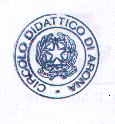 Dott. MAROLA RICCARDOFirma autografa sostituita a mzzo stampa Art. 3, c.2 D.Lgs. 39/93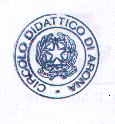 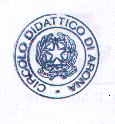 